МБДОУ №12 «Сказка»ПРОЕКТ«Путешествие за здоровьем»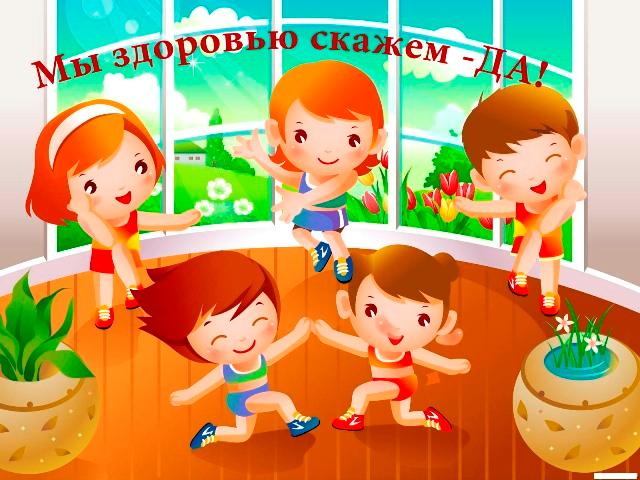 Руководитель проекта: Пятницына О.В Проект«Путешествие за здоровьем»Вид проекта:По продолжительности:  долгосрочный  (с 1 сентября 2018г по 1 июня 2019г)По доминирующей линии в проекте: практико-ориентированный, групповой;По характеру контактов: в рамках ДОУ.Участники проекта: воспитанники группы, воспитатели, инструктор по физическому воспитанию, родители.Возраст детей, на которых рассчитан проект: 3-5 лет.Актуальность и значимость.Перед детским садом в настоящее время остро стоит вопрос о путях совершенствования работы по укреплению здоровья, развитию движений и в целом физическому развитию детей, как фундаментальной составляющей общечеловеческой культуры. Забота о здоровом образе жизни - это основа физического и нравственного здоровья, а обеспечить укрепление здоровья можно только путем комплексного решения педагогических, медицинских и социальных вопросов. Физкультурно – оздоровительный проект «Путешествие за здоровьем» предусматривает  просвещение детей младшего дошкольного возраста и их родителей: развитие представлений о важности двигательной культуры, о здоровье и средствах его укрепления, о здоровом образе жизни. Эти сведения становятся важным компонентом личностной культуры и социальной защищенности дошкольника.  Проект раскрывает эффективные формы взаимодействия ДОУ с семьей по формированию потребности воспитанников в здоровом образе жизни, которые основываются на формах совместной деятельности детей и  родителей. Цель проекта –  заинтересовать родителей в целенаправленном формировании потребности воспитанников в здоровом образе жизни через вовлечение их в физкультурно-оздоровительный процесс.Задачи:- тематические интегрированные занятия, в том числе и физкультурные;- мониторинговые процедуры (анкетирование);- поход с детьми на стадион школы;- экскурсии;- праздники и досуги;- беседы;- игры, эстафеты, викторины, конкурсы; Ожидаемые результаты:Для детей:- имеют представление о здоровье, здоровом образе жизни, о способах сохранения и укрепления здоровья;- повышение собственного здоровья;- повышение уровня адаптации к изменениям окружающего мира;- повышение уровня познавательной активности педагога;- развитие коммуникативных способностей воспитанников:- формирование дружеских отношений в коллективе.Для педагогов:- повышение собственной компетентности в вопросе формирования здоровогообраза жизни дошкольников;- создание содержательной здоровьесберегающей развивающей среды в группе;- создание сплоченного детского коллектива с учетом индивидуальных особенностей каждого воспитанника;- привлечение родителей для совместной работы;- реализация творческого, интеллектуального и эмоционального потенциала;- установление комфортных отношений с коллегами.Для родителей:- Сформированная активная родительская позиция.- Повышение компетентности родителей в вопросах сохранения здоровья и здорового образа жизни.Цель-результат: фотовыставка, рисунки детей, совместное физкультурное занятие с родителями, физкультурные досуги, беседы о здоровом образе жизни, корригирующие занятия, подвижные игры и т.д.Межпредметные связи: Планирование работы с детьми над проектомОжидаемые результаты:- Увеличение количества детей с высоким уровнем физической подготовленности.- Снижение заболеваемости.- Активизировать участие родителей в физкультурно-оздоровительном процессе.- Повышение педагогической компетентности родителей в вопросах физического развития и здоровья.Литература«Современные подходы к оздоровлению детей в ДОУ» В.Г. Алямовская Москва 2009г.«Воспитание основ здорового образа жизни у малышей» Н.С. Галицина Москва 2010г. «Мой огранизм» С.А. Козлова Москва 2011г.«Здоровьесберегающее пространство в ДОУ» Н.И. Крылова Волгоград 2009г.«Взаимодействие ДОУ с родителями дошкольников» А.В. Дронь Санкт-Петербург 2011г.«Физкультурно-оздоровительная работа        детского сада в контексте новых федеральных требований» Москва 2011г.«Технология оздоровления детей в детском саду» Е.А. Бабенкова Москва 2012г.Физическая культураРазвитие физических качеств накопление двигательного опыта как важных условий сохранения и укрепления здоровья детей. ЗдоровьеФормирование представлений о здоровом образе жизни, закрепление знаний и понятий о том, как нужно сохранять здоровье.БезопасностьФормирование основ безопасной жизнедеятельности в различных видах двигательной активности. СоциализацияРазвитие игровой деятельности детей, приобщение к общепринятым нормам и правилам взаимоотношения со сверстниками и взрослыми, формирование положительного отношения к себе, гендерной принадлежности. ПознаниеРазвитие сенсорной культуры, расширение кругозора, в части представлений о человеческом организме, здоровье и здоровом образе жизни.КоммуникацияРазвитие свободного общения со взрослыми и детьми по поводу здоровья и здорового образа жизни. Художественная литератураИспользование художественных произведений и фольклора для обогащения содержания области. Художественное творчествоУдовлетворение потребности детей  самовыражения в продуктивной деятельности.МузыкаИспользование музыкальных произведений для развития двигательного творчества детей. ЭтапыФормы работы с детьми и родителямиФормы работы с детьми и родителямиЗадачиВремя проведения11Беседы с детьми о здоровом образе жизниНаучить ребёнка заботится о своём здоровьеСентябрь - июнь22Корригирующие физкультурные занятия  с использованием тренажёров.Развитие координации движений, укрепление мышц туловища и конечностей.Сентябрь - июнь33Физкультурное развлечение«Солнце, воздух, спорт и МЫ»Развивать ловкость, выносливость, чувство дружбы.Совершенствовать двигательные умения и навыки. Воспитывать умение играть в команде.Сентябрь(21.09)44Консультация для родителей «Движение – основа здоровья»Значение спортивных игр и развлечений для нормального физического развития ребёнка.Октябрь - ноябрь55День здоровья: «Осень в гости к нам пришла»Развивать ловкость, выносливость.Октябрь(7.11) 66Подвижные игры, считалки, физкультминутки, динамические паузы,  дыхательная гимнастика.Способствовать всестороннему, гармоничному физическому и умственному развитию.Сентябрь - июнь77Статьи в родительский уголок (Закаливающие процедуры, осанка, плоскостопие).Ознакомить родителейСентябрь - июнь88АнкетированиеродителейВыявить участие родителей в оздоровлении детей в семьеДекабрь99Развлечение для детей«Снеговик спешит на помощь».Приобщение детей к спорту и спортивным упражнениям.Декабрь (08.12)1010Родительское собрание. Фоторепортаж, детские рисункиЗнакомство с результатами анкетирования, пропаганда здорового образа жизни.Январь1010Совместное физкультурное занятие   детей с родителями»Развитие координации движений, укрепление мышц туловища и конечн.Февраль1111Консультация для родителей «Воспитание у детей дошкольного возраста ЗОЖ».Приобщение родителей к формированию интереса детей к оздоровлению собственного организма.Март1212Развлечение «В походе за радугой»Воспитывать чувство товарищества, взаимопомощи, сопереживанияАпрель (06.04)1313Рекомендации родителямПравильный выбор жизненных ценностей.Апрель1414Туристический поход в весенний парк «Мы - туристы»Радость, эмоциональный подъём, созерцание красоты природы.Май1515Развлечение «День здоровья»Способствовать укреплению мышечного корсета.Май(20.05)16Экскурсия на физкультурный стадион – Фестиваль подвижных игрЭкскурсия на физкультурный стадион – Фестиваль подвижных игрРазвитие подвижностиИюнь17Физкультурный досуг «Солнце, воздух и вода – наши лучшие друзья»Физкультурный досуг «Солнце, воздух и вода – наши лучшие друзья»Развитие быстроты, силы, выносливостиИюнь(01.06)